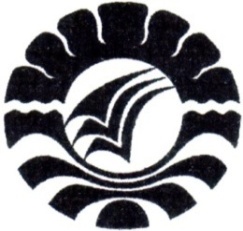 SKRIPSIPENGGUNAAN MEDIA KARTU KATA DALAM MENINGKATKAN KEMAMPUAN MEMBACA PERMULAAN ANAKTUNARUNGU  DI KELAS DASAR 1DI SLB-B YPPLB MAKASSARNURMIATIJURUSAN PENDIDIKAN LUAR BIASAFAKULTAS ILMU PENDIDIKANUNIVERSITAS NEGERI MAKASSAR2017PENGGUNAAN MEDIA KARTU KATA DALAM MENINGKATKAN KEMAMPUAN MEMBACA PERMULAAN ANAKTUNARUNGU  DI KELAS DASAR 1DI SLB-B YPPLB MAKASSARSKRIPSI Diajukan Untuk Memenuhi Sebagai Persyaratan GunaMemperoleh Gelar Sarjana Pendidikan Pada Program Pendidikan Luar BiasaSrata Satu Fakultas Ilmu PendidikanUniversitas Negeri MakassarOlehNURMIATINIM. 1345040010JURUSAN PENDIDIKAN LUAR BIASAFAKULTAS ILMU PENDIDIKANUNIVERSITAS NEGERI MAKASSAR2017KEMENTRIAN RISET, TEKNOLOGI PENDIDIKAN TINGGI     UNIVERSITAS NEGERI MAKASSAR                                          FAKULTAS ILMU PENDIDIKAN     JURUSAN PENDIDIKAN LUAR BIASA     Alamat: Kampus UNM Tidung Jl. Tamalate I Makassar      Telp. (0411) 884457, Fax. 883076     Laman: www.unm.ac.id PERSETUJUAN PEMBIMBINGSkripsi ini dengan Judul “Penggunaan Media Kartu Kata Untuk Meningkatkan Kemampuan Membaca Permulaan Anak Tunarungu Kelas Dasar 1 di SLB-B YPPLB Makassar”Atas nama : 	Nama		: Nurmiati 	NIM		: 1345040010	Jurusan	: Pendidikan Luar Biasa	Fakultas	: Ilmu PendidikanSetelah diperika, ditelti dan di perbaiki maka skripsi ini memenuhi syarat untuk di ujiankan.    Makassar,    September,  2017 Pembimbing I					                Pembimbing II Dr. Mustafa, M.Si                                                       Dra.Hj. St. Murni, M.HumNIP. 19660525 199203 1 002                                      NIP: 19521231198503 2 001Disahkan :Ketua Jurusan PLB                                               Dr. Bastiana , M.Si           NIP. 19670909  199303 2 002MOTO DAN PERUNTUKKANTugas kita bukanlah untuk berhasil. Tugas kita adalah untuk mencoba, karena didalam mencoba itulah kita menemukan dan belajar membangun kesempatan untuk berhasil.(Mario Teguh)
`Belajar butuh proses, proses butuh berjuang,Berjuang butuh bersabar,                                                                     Karena kesabaran yang disertai dengan keikhlasanAdalah kunci kesuksesan.Kuperuntukkan karya sederhana ini kepada ayahanda dan ibundaserta saudara-saudaraku tersayang atas semua dukungan, perhatian dan pengorbanan dan doa tulus yang diberikan untuk menunjang kesuksesanku dalam menggapai cita-cita.PERNYATAAN KEASLIAN SKRIPSISaya yang bertanda tangan di bawah ini:Menyatakan dengan sebenarnya bahwa skripsi yang saya tulis ini benar merupakan hasil karya saya sendiri dan bukan merupakan pengambilalihan tulisan atau pikiran orang lain yang saya akui sebagai hasil tulisan atau pikiran sendiri.Apabila dikemudian hari terbukti atau dapat dibuktikan bahwa skripsi ini hasil jiplakan atau mengandung unsur plagiat, maka saya bersedia menerima sanksi atas perbuatan tersebut sesuai ketentuan yang berlaku.            Makassar,   Oktober 2017              Yang membuat pernyataan,      Nurmiati/1345040010ABSTRAKNurmiati,2017.Penggunaan Media Kartu Kata Untuk Meningkatkan Kemampuan Membaca Permulaan Anak Tunarungu Kelas Dasar I di SLB-B YPPLB Makassar. Skripsi Dibimbing oleh Dr. Mustafa, M.Si dan Dra. Hj. St.Murni, M.Hum; Jurusan Pendidikan Luar Biasa Fakultas Ilmu Pendidikan Universitas Negeri Makassar.Masalah dalam penelitian ini adalah :(1) Bagaimana kemampuan membaca permulaan murid tunarungu kelas Dasar I Di SLB-B Makassar sebelum penggunaan media kartu kata? (2) Bagaimanakemampuan membaca permulaan murid tunarungu kelas Dasar I Di SLB-B YPPLB Makassar setelah  penggunaan media kartu kata? (3) Apakah ada peningkatkan kemampuanmembaca permulaan murid tunarungu kelas Dasar I Di SLB-B YPPLB Makassar setelah  penggunaan media kartu kata? Penelitian ini bertujuan untuk: (1) Untuk mengetahui kemampuan membaca permulaan sebelum penggunaan media kartu kata pada Murid Tunarungu kelas dasar 1 di SLB-B YPPLB Makassar? (2) Untuk mengetahui kemampuan membaca permulaan setelah penggunaan  media  kartu kata pada Murid Tunarungu kelas dasar 1 di SLB-B YPPLB Makassar ? (3) Untuk mengetahui ada tidaknya peningkatan kemampuan membaca permulaan  melalui penggunaan media kartu katta Murid Tunarungu kelas dasar 1 di SLB-B YPPLB Makassar. Dalam penelitian ini digunakan pendekatan kuantitatif dengan jenis penelitian pre-eksperimental. Data dikumpulkan dengan teknik tes tertulis, observasi dan dokumentasi. Subjek penelitian ini berjumlah dua orang. Teknik analisis data yang digunakan adalah teknik analisis pre-eksperimental dalam bentuk tabulasi data kemudian dianalisis secara kuantitatif. Hasil penelitian ini menunjukkan bahwa : (1) Kemampuan membaca permulaan sebelum penggunaan media kartu kata pada Murid Tunarungu kelas dasar 1 di SLB-B YPPLB Makassar berada pada kategori “kurang mampu”. (2) Kemampuan membaca permulaan setelah penggunaan  media  kartu kata pada Murid Tunarungu kelas dasar 1 di SLB-BYPPLB Makassar berada pada kategori “mampu”. (3) Ada peningkatan kemampuan membaca permulaan melalui penggunaan media kartu kata Murid Tunarungu kelas dasar 1 di SLB-B YPPLB Makassar. Dapat di simpulkan bahwa penggunaan media kartu kata dapat meningkatkan memampuan membaca permulaan paada murid tunarungu kelas dasar I di SLB-B YPPLB Makassar.PRAKATAPuji syukur kehadirat Allah SWT, atas berkat limpahan rahmat dan karunia-NYA, sehingga skripsi yang berjudul “Penggunaan media kartu kata untuk meningkatkan kemampuan membaca permulaan anak tunarungu kelas dasar I  di SLB-B YPPLB Makassar”dapat diselesaikan sesuai waktu yang ditargetkan. Walaupun demikian penulis menyadari bahwa masih terdapat kekurangan dalam penulisan ini, baik redaksi kalimatnya maupun sistematika penulisannya. Namun demikian harapan penulis ,skripsi ini dapat memberikan informasih demi terciptanya pembelajaran yang bermakna di dalam kelas.Penelitian ini dapat diselesaikan atas bantuan dari berbagai pihak yang tak bosan-bosannya membimbing, mengarahkan serta memberi petunjuk. Oleh karena itu sepantasnyalah pada kesempatan ini disampaikan penghormatan dan penghargaan yang setinggi-tingginya kepada Dr. Mustafa ,M.Si selaku pembimbing I dan Dra. Hj. St.Murni, M.Hum selaku pembimbing II semoga Allah SWT melimpahkan rahmat dan hidayahnya sepanjang hidupnya. Demikian pula segala bantuan yang penulis peroleh dari segenap pihak selama di bangku perkuliahan sehingga penulis merasa sangat bersyukur dan mengucapkan banyak terima kasih kepada :Prof. Dr.H. Husain Syam, M. TP  rektor Universitas Negeri Makassar yang telah memberi peluang untuk mengikuti proses perkuliahan pada program studi Pendidikan Luar Biasa Fakultas Ilmu Pendidikan Universistas Negeri MakassarDr. Abdullah Sinring M.Pd dekan Fakultas Ilmu pendidikan Universitas Negeri Makassar yang telah memberikan izin untuk melakukan penelitian Dr. Abdul Saman, M.Si. Kons  (PD I); Drs. Muslimin, M.Ed  (PD II), Dr. Pattaufi S.Pd, M.Si (PD III) dan Dr. Parwoto, M.Pd  (PD IV) FIP UNM, yang telah memberikan layanan akademik, administrasi dan kemahasiswaan selama proses pendidikan dan penyelesaian studi. Dr. Bastiana, M. Si. Ketua Jurusan, Dra. Tatiana Meidina, M. Si. Sekretaris Jurusan dan Drs. Mufa’adi, M.Si. Ketua LAB PLB yang telah memberikan arahan dan motivasi selama menjadi mahasiswa sampai dengan penyelesaian studi.Bapak dan ibu dosen khususnya di jurusan Pendidikan Luar Biasa Fakultas Ilmu Pendidikan Universitas Negeri Makassar yang telah banyak memberikan ilmu yang berguna bagi penulis.Andi Sulolipu, S.Pd, MM kepala sekolah SLB-B YPPLB Makassar yang telah memberikan izin penelitian bagi penulis.Semua Guru dan staf pegawai khususnya ibu Halia, S.Pd  guru kelas yang telah banyak membantu penulis dalam proses penelitian ini di sekolah.Orang tuaku tercinta yang selalu mencurahkan kebahagiaan dan keharmonisan dalam keluarga dan selalu memberi pijakan  untuk langkah hidupku yang kadang rapuh,terima kasih atas segala do’a dan dukungan yang tiada hentinya kau berikan.Saudara saudaraku yang sangat menyangiku dan tak henti-hentinya memberikan motivasiSahabatku Futri, Suci dan Fira yang selalu memberikan semangat dan motivasi, membantu serta siap menemaniku dalam suka maupun duka, Akhirnya penulis menyampaikan kepada semua pihak yang tak sempat disebutkan namanya satu persatu atas bantuan dan bimbingannya,semoga Allah SWT senantiasa memberikan ganjaran pahala yang setimpal. Harapan penulis, semoga skripsi ini dapat bermanfaat bagi pembacanya, khususnya bagi pemerhati pendidikan.    Makassar,  November  2017                                                                                           PenulisDAFTAR ISI									           Halaman HALAMAN JUDUL LUAR		i  HALAMAN JUDUL DALAM	       ii PERSETUJUAN PEMBIMBING		iii   PENGESAHAN UJIAN SKRIPSI		ivMOTO DAN PERUNTUKAN		vPERNYATAAN KEASLIAN SKRIPSI		viABSTRAK		viiPRAKATA		viiiDAFTAR ISI		xiDAFTAR TABEL		xiiiDAFTAR GAMBAR		xivDAFTAR LAMPIRAN		xvBAB I PENDAHULUAN		1Latar Belakang		1Rumusan Masalah		6Tujuan Penelitian		6Manfaat Penelitian		7BAB II KAJIAN PUSTAKA, KERANGKA PIKIR DAN PERTANYAAN PENELITIAN		9Kajian Pustaka		9Kerangka Pikir		34Pertanyaan Penelitian		36BAB III METODE PENELITIAN		37Pendekatan dan Jenis  Penelitian		37Variabel Dan Definisi Operasional		38Subjek Penelitian		39Teknik Pengumpulan Data		39Teknik Analisis Data		41BAB IV HASIL PENELITIAN DAN PEMBAHASAN		43Deskripsi Hasil Penelitian		43Pembahasan Hasil Penelitian		90BAB V KESIMPULAN DAN SARAN		95Kesimpulan		95Saran		95DAFTAR PUSTAKA		97LAMPIRAN	       99RIWAYAT  PENULIS	     129DAFTAR TABELNomor					Judul				HalamanTabel 3.1    Data Murid Tunarungu Kelas Dasar I di SLB-B YPPLB             Makassar		                                                                              39Tabel 3.2    Format Penilaian Kemampuan Membaca Murid Tunarungu                   Kelas Dasar I di SLB-B YPPLB  Makassar                                                        40Tabel 3.3    Kategori Standar  Kemampuan Membaca Murid Tunarungu                   Kelas Dasar I di SLB-B YPPLB  Makassar                                                         4ITabel 4.1     Nilai Hasil Tes kemampuan Membaca Pemulaan                     Murid Tunarungu Di Kelas Dasar  I Di SLB-B YPPLB                    Makassar Sebelum Pengunaan Media Kartu Kata	            88Tabel  4.2    Nilai Hasil Tes kemampuan Membaca Pemulaan                     Murid Tunarungu Di Kelas Dasar  I Di SLB-B YPPLB                    Makassar Selama Pengunaan Media Kartu Kata            89Tabel  4.3    Nilai Hasil Tes kemampuan Membaca Pemulaan                     Murid Tunarungu Di Kelas Dasar  I Di SLB-B YPPLB                    Makassar Setelah Pengunaan Media Kartu Kata            90DAFTAR  GAMBARNomor					Judul				             HalamanFoto 2.1   Gambar media kartu kata pada murid TunarunguKelas Dasar I di                 SLB-B YPPLB Makassar                                                                                                                         13DAFTAR LAMPIRANLampiran	Judul	Halaman Kurikulum Mata Pelajaran bahasa indonesia Untuk Bahan Pembelajaran Kelas Dasar I Semester 1		100Kisi-Kisi Instrument 		101Format Instrumen Tes 		102Format Hasil Tes Awal dan tes Akhir  Penggunaan Media kartu kata	                105Rencana Pelaksanaan Pembelajaran (RPP)		117		Dokumentasi Dan Persuratan	                118N a m a:   NURMIATIN I M                                 :   1345040010Fakultas:   Ilmu PendidikanJurusan :   Pendidikan Luar BiasaJudul skripsi                        :  Pengunan media kartu kata untuk meningkatkan   kemampuan membaca pemulaan anak tunarungu kelas dasar 1 di SLB-B YPPLB Makassar.